                                                                                                                                                                                                        О Т К Р Ы Т О Е    А К Ц И О Н Е Р Н О Е     О Б Щ Е С Т В О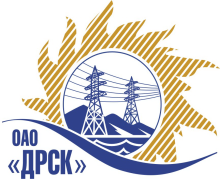 		Протокол выбора победителягород  Благовещенск, ул. Шевченко, 28ПРЕДМЕТ ЗАКУПКИ:Открытый запрос предложений на право заключения Договора на поставку продукции «СИЗ головы, глаз, слуха» для нужд филиалов ОАО «ДРСК» «Амурские электрические сети», «Приморские электрические сети», «Электрические сети Еврейской автономной области», «Южно-Якутские электрические сети»  (закупка № 586 раздела 5.2). Плановая стоимость: 1 167 098,00 рублей без  учета НДС.ПРИСУТСТВОВАЛИ:	На заседании присутствовали 7 членов Закупочной комиссии 2 уровня. ВОПРОСЫ, ВЫНОСИМЫЕ НА РАССМОТРЕНИЕ ЗАКУПОЧНОЙ КОМИССИИ: О признании предложений соответствующими условиям закупки.2. О предварительной ранжировке предложений.3. О проведении переторжки.4. Выбор победителя.ВОПРОС 1 «О признании предложений соответствующими условиям закупки»ОТМЕТИЛИ:Предложения ООО «Энергокомплект»  г. Липецк,  ЗАО «Восток-Сервис-Амур» г. Хабаровск  признаются удовлетворяющим по существу условиям закупки. Предлагается принять данные предложения к дальнейшему рассмотрению.ВОПРОС 2 «О предварительной ранжировке предложений»ОТМЕТИЛИ:В соответствии с требованиями и условиями, предусмотренными извещением о закупке и Закупочной документацией, предлагается предварительно ранжировать предложения следующим образом: ВОПРОС 3 «О проведении переторжки»ОТМЕТИЛИ:Учитывая результаты экспертизы предложений Участников закупки, Закупочная комиссия полагает не целесообразным проведение переторжки.ВОПРОС 4 «Выбор победителя»ОТМЕТИЛИ:На основании вышеприведенной ранжировки предложений предлагается признать Победителем Участника, занявшего первое место, а именно: ООО «Энергокомплект» (398516, г. Липецк, Косыревка, ул. Советская 118), предложение на поставку продукции  «СИЗ головы, глаз, слуха» для нужд филиалов ОАО «ДРСК» «Амурские электрические сети», «Приморские электрические сети», «Электрические сети Еврейской автономной области», «Южно-Якутские электрические сети» на следующих условиях: Стоимость: 928 116,10 руб. (Цена без НДС). (1 095 177,00 руб. с учетом НДС). Срок поставки: до 30.07.2013. Условия оплаты: в течение 30 календарных дней с момента получения продукции на склад Грузополучателя, до 30.08.2013г. Гарантия: не менее 1 года. Предложение действительно до 31 октября 2013г.РЕШИЛИ:1. Признать предложения ООО «Энергокомплект»  г. Липецк,  ЗАО «Восток-Сервис-Амур» г. Хабаровск соответствующими условиям закупки.2.  Утвердить ранжировку предложений:1  место: ООО «Энергокомплект»  г. Липецк;  место: ЗАО «Восток-Сервис-Амур» г. Хабаровск;3. Процедуру переторжки не проводить.4. Признать Победителем ООО «Энергокомплект» (398516, г. Липецк, Косыревка, ул. Советская 118), предложение на поставку продукции  «СИЗ головы, глаз, слуха» для нужд филиалов ОАО «ДРСК» «Амурские электрические сети», «Приморские электрические сети», «Электрические сети Еврейской автономной области», «Южно-Якутские электрические сети» на следующих условиях: Стоимость: 928 116,10 руб. (Цена без НДС). (1 095 177,00 руб. с учетом НДС). Срок поставки: до 30.07.2013. Условия оплаты: в течение 30 календарных дней с момента получения продукции на склад Грузополучателя, до 30.08.2013г. Гарантия: не менее 1 года. Предложение действительно до 31 октября 2013г.ДАЛЬНЕВОСТОЧНАЯ РАСПРЕДЕЛИТЕЛЬНАЯ СЕТЕВАЯ КОМПАНИЯУл.Шевченко, 28,   г.Благовещенск,  675000,     РоссияТел: (4162) 397-359; Тел/факс (4162) 397-200, 397-436Телетайп    154147 «МАРС»;         E-mail: doc@drsk.ruОКПО 78900638,    ОГРН  1052800111308,   ИНН/КПП  2801108200/280150001№           350/МЭ/ВП                  «     » июня 2013 года№Наименование участника и его адресПредмет и общая цена заявки на участие в запросе предложений 1ООО «Энергокомплект» (398516, г. Липецк, Косыревка, ул. Советская 118)Стоимость: 928 116,10 руб. (Цена без НДС)(1 095 177,00 руб. с учетом НДС)Срок поставки: до 30.07.2013.Условия оплаты: в течение 30 календарных дней с момента получения продукции на склад Грузополучателя, до 30.08.2013г.Гарантия: не менее 1 года. Предложение действительно до 31 октября 2013г.2ЗАО «Восток-Сервис-Амур» (680030, г. Хабаровск, ул. Гамарника 45, оф. 13)Стоимость: 1 012 846,25 руб. (Цена без НДС)(1 195 158,57 руб. с учетом НДС)Срок поставки: до 30.07.2013.Условия оплаты: в течение 30 календарных дней с момента поставки каждой партии товара.Предложение действительно до 31.08.2013г.Ответственный секретарь Закупочной комиссии: Моторина О.А. «___»______2013 г._______________________________Технический секретарь Закупочной комиссии: Курганов К.В.  «___»______2013 г._______________________________